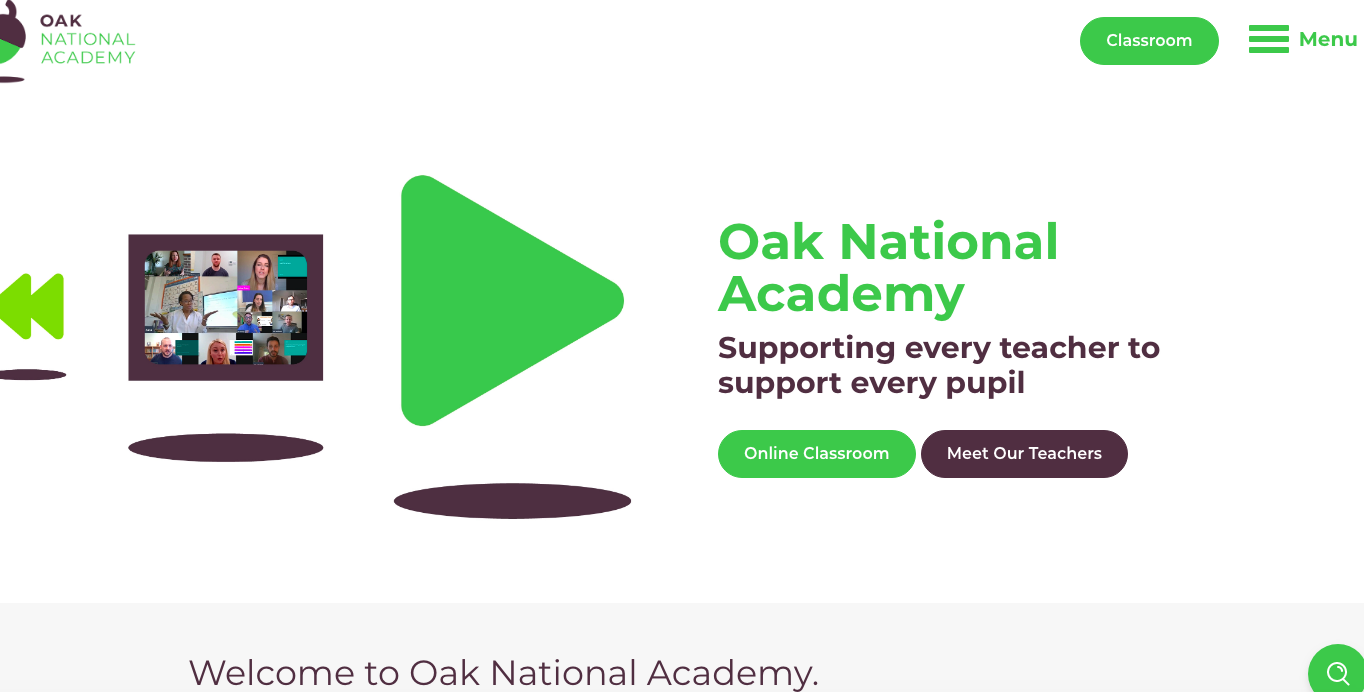 search for: Oak National Academy